MATEMATİK DERSİ PROJE ÖDEVİADI SOYADI: SINIFI: 7-  						                ALDIĞI NOT:Ödevin Veriliş Tarihi:                                                            Teslim Tarihi: 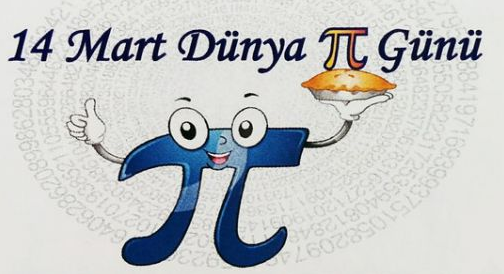 									Tayfun OLÇUMMatematik ÖğretmeniSevgili öğrenciler, Bu projede sizden Pi sayısının tarihçesinin incelenmesi istenmektedir. Çalışmalarınızı zamanında tamamlamanız ve sunumunu yapmanız bekleniyor.YÖNERGE: (Çalışmayı yaparken aşağıdaki adımları izleyiniz)  1. Pi sayısı ne demektir? Sembolü nasıldır?  2. Pi sayısını ilk olarak hangi millet bulmuştur?  3. Pi sayısının günümüze kadar olan tarihçesini araştırınız.  4. Pi sayısı matematikte nerelerde kullanılmaktadır?  5. Günlük hayatta ve diğer bilim dallarında kullanım alanları nerelerdir araştırınız.  6. Hazırladığınız bilgileri çeşitli kaynaklardan bulacağınız resim ve şekillerle süsleyiniz.  7. Projenizle ilgili resim ya da videolardan oluşan bir sunum hazırlayınız.  8. Hazırlayacağınız sunumu sınıf huzurunda sunacağınız için özenli davranınız.  9. Hazırladığınız ödevin aşamalarını anlatan bir rapor hazırlayınız. Raporun sonunda yararlandığınız kaynakları belirtiniz.  10. Ödevinize uygun bir kapak hazırlayıp zamanında teslim ediniz.